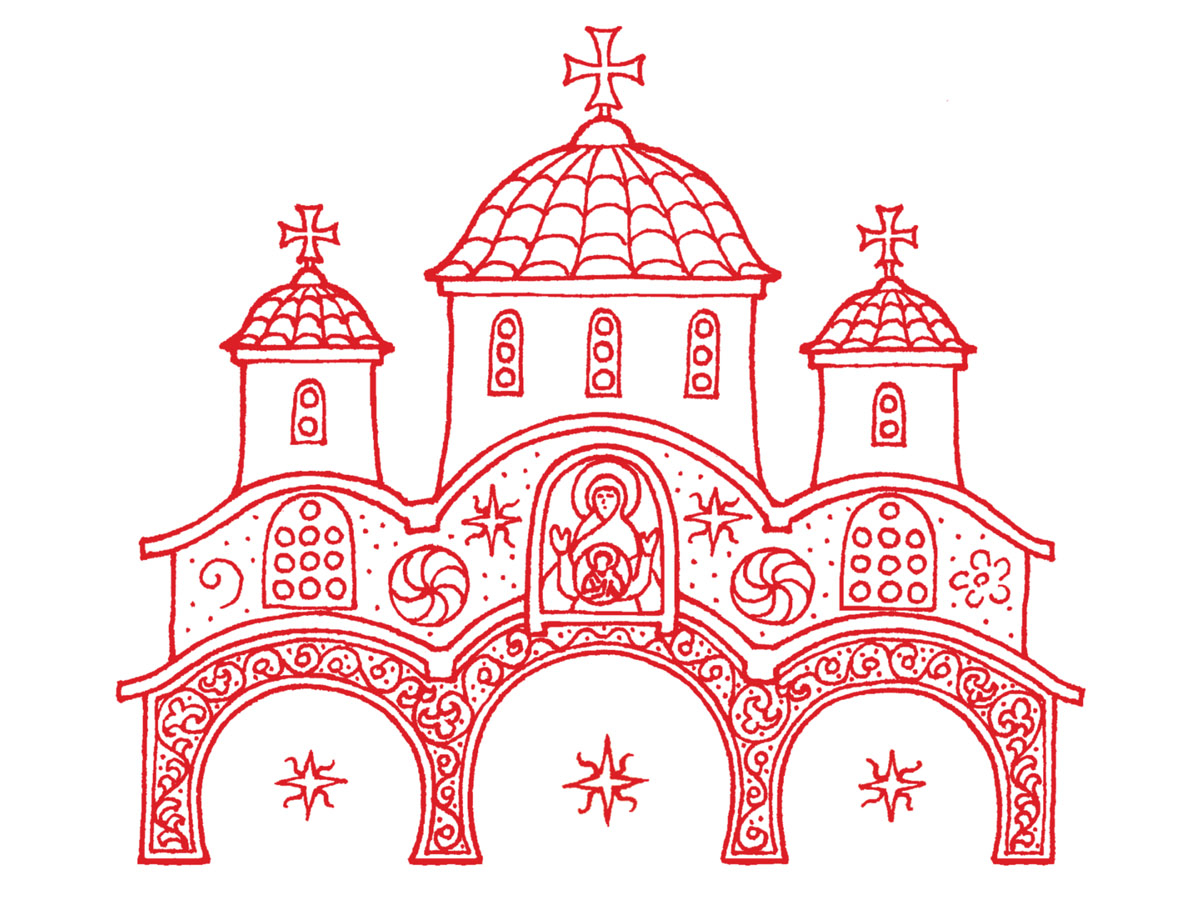 RUGĂCIUNI PENTRU STUDENȚICUPRINSRUGĂCIUNI PENTRU STUDENȚI	3RUGĂCIUNI PENTRU STUDIU ȘI AJUTOR LA EXAMENE	4RUGĂCIUNI LA ÎNCEPUTUL STUDIULUI	4RUGĂCIUNI LA SFÂRȘITUL STUDIULUI	4RUGĂCIUNI PENTRU AJUTOR LA EXAMENE	5RUGĂCIUNE DE MULȚUMIRE	6RUGĂCIUNE ÎNAINTE DE CĂLĂTORIE	6RUGĂCIUNE PENTRU PĂRINȚI	7RUGĂCIUNE PENTRU FRAȚI ŞI SURORI	7RUGĂCIUNE PENTRU GĂSIREA UNUI LOC DE MUNCĂ	7RUGĂCIUNI ÎNAINTE ȘI DUPĂ MASĂ	8ACATISTUL SFÂNTULUI DUH	9ACATISTUL ICOANEI MAICII DOMNULUI "SPORIREA MINȚII"	19RUGĂCIUNI PENTRU STUDENȚIDoamne, Iisuse Hristoase, Fiul lui Dumnezeu, Cel ce Te-ai sălăşluit în inimile cele curate ale celor doisprezece Apostoli prin harul Preasfântului Duh, Care S-a coborât în chipul limbilor de foc şi a deschis gurile lor de au început a grăi în alte limbi, Însuţi, Doamne, Iisuse Hristoase, Dumnezeul nostru, trimite acelaşi Duh Sfânt peste mine, robul Tău, și luminează mintea mea şi sădeşte în urechile mele Sfânta Scriptură cea insuflată de Tine, precum şi toată învăţătura cea bună şi folositoare. Trimite în mintea şi inima mea duhul înţelepciunii, al ştiinţei, al evlaviei şi al fricii Tale, duhul cel bun care povăţuieşte pe calea cea dreaptă spre înţelegerea şi lucrarea a toată fapta cea bună, spre slava sfântului Tău nume, pentru rugăciunile Preacuratei Maicii Tale, ale înţelepţilor Tăi Apostoli şi ale tuturor sfinţilor. Că Tu eşti luminarea sufletelor şi a trupurilor noastre şi Ţie slavă şi mulţumire înălţăm, împreună şi Celui fără de început al Tău Părinte şi Preasfântului şi bunului şi de viaţă făcătorului Tău Duh, acum şi pururea şi în vecii vecilor. AminDoamne, Iisuse Hristoase, Dumnezeul nostru, luminează mintea mea cu harul Tău cel dătător de viaţă. Tu, Care dai celor înţelepţi înţelepciunea şi celor pricepuţi priceperea, trimite peste mine Duhul Tău cel Sfânt, dătătorul înţelepciunii, al cunoştinţei şi al înţelegerii. Tu i-ai luminat pe aleşii Tăi în toată vremea. Tu i-ai insuflat pe cei trei mari dascăli ai lumii şi Ierarhi, Vasile cel Mare, Grigorie de Dumnezeu cuvântătorul şi Ioan Gură de Aur, de s-au arătat vase alese ale sfinţeniei, răspândind în lume dreapta credinţă. Tu ai luminat-o pe Sfânta Mare Muceniţă Ecaterina, şi ea a ruşinat mulţimea ritorilor păgâni. Tu, Doamne, luminează-mă şi pe mine, ca să învăţ cele bine plăcute Ţie şi să mă umplu de cunoştinţa adevărului. Dă-mi ştiinţă, pricepere, răbdare şi chibzuinţă. Păzește-mă să nu primesc cunoştinţe pierzătoare de suflet, nici să învăț ce nu este plăcut înaintea Ta. Fă-mă ascultător faţă de dascălii care învaţă cele bune şi sârguincios în îndeplinirea celor ce s-au rânduit. Iar la vremea potrivită, Doamne, ajută-mă să găsesc locul în care să folosesc cele pe care le-am învăţat şi să muncesc spre binele meu şi spre folosul aproapelui. Tu îi osândeşti pe cei care îşi îngroapă talanţii şi îi binecuvântezi pe cei care îi înmulţesc cu pricepere. Rânduieşte-mi Tu, Doamne, Cel ce rânduieşti toate spre mântuire, unde să muncesc, ce să muncesc şi cum să muncesc. Dăruiește-mi, Doamne, spor în toată lucrarea cea bună şi mă întăreşte în credinţă ca să Te mărturisesc printr-o vieţuire curată până în ultima clipă a vieţii mele. AminRUGĂCIUNI PENTRU STUDIU ȘI AJUTOR LA EXAMENERUGĂCIUNI LA ÎNCEPUTUL STUDIULUIÎmpărate ceresc, Mângâietorule, Duhul Adevărului, Care pretutindenea ești și toate le plinești, Vistierul bunătăților si Dătătorule de viață, vino și Te sălășluiește întru noi, și ne curățește pe noi de toată întinăciunea, și mântuiește, Bunule, sufletele noastre.Dumnezeule preasfinte, izvor de nemărginită înțelepciune și bunătate, făcător al tuturor celor văzute și nevăzute, ascultă rugăciunea noastră, ce înălțăm către Tine cu multă umilință. Întărește, Bunule, pe cârmuitorii noștri bisericești și lumești. Dă-le lor să cugete cele bune și folositoare pentru Biserica și Țara noastră. Apără-i de vrăjmașii văzuți și nevăzuți, ca să ne poată îndrepta pe calea propășirii, cu pace și dragoste. Iară nouă, umiliților, luminează-ne mintea ca să înțelegem învățăturile ce ni se dau și întru toate și de-a pururea să păzim poruncile Tale și să facem voia Ta cea sfântă, ca, astfel, să putem fi folositori nouă înșine, părinților, fraților, surorilor și poporului în mijlocul căruia trăim, să aducem bucurie și mulțumită învățătorilor și făcătorilor noștri de bine, și să plinim toate îndatoririle către țară, către obște, către familie și aproapele nostru. Primește plecarea genunchilor și rugăciunea ce o facem, ca pe o tămâie binemirositoare înaintea Ta. Trimite harul Tău asupra noastră și ne învrednicește să trecem cu bună rânduială vremea învățăturii. Povățuiește-ne să umblăm și să lucrăm cu înțelepciune în tot cursul vieții noastre, ca de noi și prin noi să se slăvească Preasfânt numele Tău în veci. AminRUGĂCIUNI LA SFÂRȘITUL STUDIULUICuvine-se cu adevărat să te fericim pe tine, Născătoare de Dumnezeu, cea pururea fericită și prea nevinovată și Maica Dumnezeului nostru. Ceea ce ești mai cinstită decât heruvimii și mai mărită fără de asemănare decât serafimii, care fără stricăciune pe Dumnezeu Cuvântul ai născut, pe tine, cea cu adevărat Născătoare de Dumnezeu, te mărim.Îți mulțumesc, Doamne Dumnezeule, că și de această dată mi-ai deschis ochii înspre lumina înțelepciunii Tale. Veselit-ai inima mea cu cunoștința Adevărului Tău. Te rog, Doamne, ajută-mă întotdeauna să împlinesc voia Ta. Binecuvântează-mi sufletul și trupul, cuvintele și faptele. Ajută-mă să sporesc în har, virtute și obiceiuri bune, ca să se slăvească numele Tău, al Tatălui și al Fiului și al Sfântului Duh, acum și pururea și în vecii vecilor. AminRUGĂCIUNI PENTRU AJUTOR LA EXAMENEDoamne, Iisuse Hristoase, Dumnezeul nostru, Cel ce Te-ai sălăşluit şi ai luminat inimile celor douăzeci şi patru de bătrâni, ale sfinţilor Tăi ucenici şi apostoli, ale sfinţilor apostoli şi evanghelişti: Matei, Marcu, Luca şi Ioan; Cel ce ai învăţat şi ai luminat pe Sfântul Ştefan, întâiul mucenic, Însuţi şi acum, Doamne, luminează mintea și inima mea pentru rugăciunile preabinecuvântatei stăpânei noastre, de Dumnezeu Născătoarei şi pururea Fecioarei Maria; cu puterea cinstitei şi de viaţă făcătoarei cruci; ale cinstitului şi măritului prooroc, Înaintemergătorului şi Botezătorului Ioan; ale sfinţilor, măriţilor şi întru tot lăudaţilor Apostoli; ale Sfântului Apostol Matia; ale sfinţilor mucenici: Agapie, Procopie şi Filip şi ale tuturor sfinţilor, că preamărit ești cu Cel fără de început al Tău Părinte şi cu Preasfântul Duh, acum şi pururea şi în vecii vecilor. AminDoamne Iisuse Hristoase, Fiul lui Dumnezeu, ajută-mă să trec cu bine de această încercare ce îmi stă înainte. Cel ce ne-ai cerut să fim înţelepţi ca şerpii şi blânzi ca porumbeii, luminează-mă ca să fiu bine pregătit la examenul care mă aşteaptă. Tu ştii ce e bine şi ce e rău. În mâinile Tale este viața mea. Eu cred că este de folos să ies încununat din această încercare, Te rog să îmi arăţi şi de această dată puterea ajutorului Tău. Dar să nu fie după voia mea, Doamne, ci după voia Ta cea sfântă, că Tu mă iubeşti mai mult decât te iubesc eu şi ştii ce este cu adevărat de folos. Doamne, ajută-mă să nu caut lauda lumească, ce este degrab trecătoare, ci să caut vieţuirea curată şi sfântă, ca să dobândesc Împărăţia cerurilor. Ajută-mă, Dumnezeule, ca numai la Tine să caut împlinirea şi să preaslăvesc numele Tău cel Sfânt în vecii vecilor. AminPreasfântă Stăpână Născătoare de Dumnezeu, Casa pe care Înţelepciunea lui Dumnezeu Sieşi Şi-a zidit-o, Dătătoarea darurilor duhovniceşti, ceea ce de la cele lumeşti la cele mai presus de lume mintea noastră o înalţi şi pe toţi la cunoştinţa Adevărului îi ridici! Primeşte puţina rugăciune a nevrednicului robului tău, care cu credinţă şi smerenie mă închin în faţa Preacinstitei Tale icoane şi cu umilinţă te rog: Dăruieşte bună sporire minţii mele, luminează-mă cu lumina cunoştinţelor, întăreşte-mi memoria, dă-mi priceperea cuvenită şi pune în gura mea cuvânt spre răspuns bun, ca înstrăinat fiind de deşertăciunea pământească şi slava deşartă să mă înalţ cu mintea şi cu inima spre cele nepieritoare şi veşnice, ca să te laud și să te măresc pe tine, acum și pururea și în vecii vecilor. Amin RUGĂCIUNE DE MULȚUMIREDoamne, Iisuse Hristoase, Dumnezeul nostru, Dumnezeule a toată milostivirea și îndurarea, Care ai nemăsurată milă, nespusă și neajunsă iubire de oameni, căzând acum către a Ta slavă, cu frică și cu cutremur, aduc Ție mulțumire pentru binefacerile de care m-ai învrednicit pe mine nevrednicul robul Tău. Te slăvesc, Te laud și Te cânt ca pe un Domn, Stăpân și făcător de bine. Și iarăși căzând înaintea Ta, îți mulțumesc și cu smerenie mă rog nemăsuratei și negrăitei Tale milostiviri, ca și de acum înainte să-mi dăruiești faceri de bine, ca să sporesc în dragostea de Tine și de aproapele meu. Izbăvește-mă de tot răul și necazul. Dăruiește-mi liniște. Și mă învrednicește ca în toate zilele vieții mele totdeauna mulțumire să-Ți aduc și să grăiesc și să cânt cele preabune Tatălui și Fiului și Sfântului Duh, acum și pururea și în vecii vecilor. AminRUGĂCIUNE ÎNAINTE DE CĂLĂTORIEDoamne, Iisuse Hristoase, Dumnezeul nostru, Cel ce eşti Calea, Adevărul şi Viaţa, şi ai călătorit împreună cu robul Tău Iosif şi cu cei doi ucenici care au mers la Emaus, Însuţi, Stăpâne, călătoreşte şi cu mine robul tău, binecuvântându-mi drumul. Trimite-mi şi mie înger păzitor ca lui Tobie, ca să-mi fie povăţuitor şi apărător şi să mă ferească nevătămat de toată întâmplarea cea rea. Şi, astfel, cu pace, sănătate şi bună sporire să mă întorc întru ale mele şi toată viaţa să preaslăvesc preacinstitul şi de mare cuviinţă numele Tău: al Tatălui şi al Fiului şi al Sfântului Duh. AminRUGĂCIUNE PENTRU PĂRINȚIDumnezeule cel bun şi iubitor, care m-ai adus la viaţă şi la credinţă prin părinţii mei, primeşte mulţumirea şi rugăciunea mea pe care o aduc pentru ei. Dă-le lor sănătate şi bună-înţelegere, şi-i umple pe ei de bucurie şi de toate darurile cele cereşti şi pământeşti. Iar mie, Doamne, dă-mi putere şi înţelepciune ca să-mi iubesc părinţii şi să-i ascult întru toate, căci Tu ai poruncit: „Cinsteşte pe tatăl tău şi pe mama ta, ca să-ţi fie bine şi să trăieşti ani mulţi pe pământ”. AminRUGĂCIUNE PENTRU FRAȚI ŞI SURORIDoamne, Ţie mă rog pentru fraţii şi surorile mele. Dăruiește-le lor sănătate, înţelepciune, pace şi dragoste, ca să umble în căile Tale şi sa facă cele plăcute Ţie. Dă-ne, Doamne, să trăim în pace şi iubire şi să ne ajutăm unii pe alţii întru toate. Că milostiv şi iubitor de oameni eşti şi Ţie slavă înălțăm: Tatălui şi Fiului şi Sfântului Duh, acum şi pururea şi în vecii vecilor. AminRUGĂCIUNE PENTRU GĂSIREA UNUI LOC DE MUNCĂPărinte Sfinte, Care de toţi porţi grijă şi eşti scăpare celor din nevoi, Te rog, vino degrabă în ajutorul meu, care doresc să îmi găsesc un loc de muncă, de pe urma căruia să-mi întreţin viaţa proprie și a familiei mele. Doamne, ştii necazurile şi lipsurile care mă împresoară. Fie-Ţi milă de mine şi trimite-mi degrab ajutorul Tău. Îndrumă-mă spre locuri potrivite şi spre oameni de nădejde. Milostive, Doamne, Cel ce îndreptezi paşii omului în această viaţă, caută cu iubire Părintească spre mine, care-Ţi cer ajutorul Tău, şi binecuvintează-mi cu har buna mea voire. În îndeplinirea voinţei mele de a-mi găsi un loc de muncă, te rog cu stăruinţă, Doamne, trimite-mi înger luminat, care să mă povăţuiască spre oameni de nădejde şi spre tot lucrul bun, să mă izbăvească de vrăjmaşii văzuţi şi nevăzuţi, de oamenii răi şi vicleni, de orice întâmplare rea. Ca împlinindu-mi-se cu binecuvântarea Ta, Doamne, cererea mea, şi având de la Tine dar de sănătate, de putere de muncă şi de bună sporire, să-mi împlinesc temeinic munca mea, preamărind puterea şi mila Ta. Că Tu eşti Chivernisitorul vieţii noastre şi Cel ce toate le rânduieşti spre folosul nostru şi Ţie-Ţi mulţumim, Tatălui şi Fiului şi Sfântului Duh. Amin.RUGĂCIUNI ÎNAINTE ȘI DUPĂ MASĂMASA DE DIMINEAȚĂÎnainte de masă: Tatăl nostru, Care ești în ceruri, sfințească-se numele Tău, vie Împărăția Ta, facă-se voia Ta, precum în cer așa și pe pământ. Pâinea noastră cea spre ființă, dă-ne-o nouă astăzi. Și ne iartă nouă greșelile noastre precum și noi iertăm greșiților noștri. Și nu ne duce pe noi în ispită, ci ne izbăvește de cel rău. Că a Ta este Împărăția și puterea și slava, a Tatălui și a Fiului și a Sfântului Duh, acum și pururea și în vecii vecilor. AminDupă masă:Cuvine-se cu adevărat să te fericim pe tine, Născătoare de Dumnezeu, cea pururea fericită și prea nevinovată și Maica Dumnezeului nostru. Ceea ce ești mai cinstită decât heruvimii și mai mărită fără de asemănare decât serafimii, care fără stricăciune pe Dumnezeu Cuvântul ai născut, pe tine, cea cu adevărat Născătoare de Dumnezeu, te mărim.MASA DE PRÂNZÎnainte de masă:Tatăl nostru, Care ești în ceruri... După masă:Îți mulțumim Ție, Hristoase, Dumnezeul nostru, că ne-ai săturat pe noi de bunătățile Tale cele pământești; nu ne lipsi pe noi nici de cereasca Ta împărăție, ci, precum în mijlocul ucenicilor Tăi ai venit, Mântuitorule, pace dându-le lor, vino și la noi și ne mântuiește.MASA DE SEARĂÎnainte de masă:Mânca-vor săracii și se vor sătura și vor lăuda pe Domnul; iar cei ce-L caută pe Dânsul, vii vor fi inimile lor în veacul veacului. AminDupă masă:Veselitu-ne-ai pe noi, Doamne, întru făpturile Tale, și întru lucrul mâinilor Tale ne-am bucurat. Însemnatu-s-a peste noi lumina Feței Tale, Doamne. Dat-ai veselie în inimile noastre din rodul grâului, al vinului și al untdelemnului ce s-au înmulțit. Cu pace ne vom culca și vom adormi, ca Tu, Doamne, îndeosebi întru nădejde ne-ai așezat.ACATISTUL SFÂNTULUI DUHAcest Acatist al Sfântului Duh este foarte folositor tuturor celor care caută darurile Duhului Sfânt: înțelepciunea, înțelegerea, dragostea, bucuria, pacea, îndelunga răbdare, bunătatea, facerea de bine, credința, blândețea, înfrânarea, curăția, pe scurt orice om care dorește după viața veșnică în Hristos, dăruită prin Duhul Sfânt, Purtător de Viață și Dăruitor de lumină nemuritoare.După obișnuitul început se zice:Condac 1Veniți toți credincioșii să preaslăvim pogorârea Sfântului Duh. Cel Care din sânurile Tatălui a purces asupra Apostolilor, acoperind ca și cu niște ape pământul de cunoștința lui Dumnezeu și învrednicind de harul cel de viață făcător al învierii și de slava cea de sus pe cei ce aleargă la El întru curățire, sfințind și îndumnezeind pe cei ce strigă: Vino, Mângâietorule, Duhule Sfinte și te sălășluiește întru noi!Icos 1Îngerii cu fețe luminoase în ceruri neîncetat slavoslovesc pe Duhul cel Sfânt, după cuviința datorată Izvorului vieții și Luminii celei Nematerialnice. Dimpreună cu ei Te preaslăvim și noi, Duhule Necuprins cu mintea, pentru milele Tale cele ascunse, și cu smerenie ne rugăm să fim adăpostiți sub adumbrirea Ta cea fericită:Vino, Lumină Adevărată, Duhovnicească bucurie;
Vino, Nor Purtător de rouă și Negrăită Frumusețe;
Vino și primește ca pe un miros de bună mireasmă duhovnicească lauda noastră;
Vino și dă-ne nouă să ne împărtășim de bucuria purcederii Tale;
Vino și înveselește-ne cu îmbelșugarea darurilor Tale;
Vino, Veșnicule Soare neapropiat și întru noi Îți fă locaș;
Vino, Mângâietorule, Duhule Sfinte și Te sălășluiește întru noi!Condac 2În chipul limbilor de foc, întru lumină și suflare de vânt de bucurie făcătoare, pogorându-Se Duhul cel Sfânt peste Apostoli și de văpaia lui fiind cuprinși, chemat-au pescarii întreaga lume la Biserica lui Hristos; necazuri și nevoi răbdând cu bucurie pe pământ și pe ape, de morțile cele cumplite nu se spăimântau, în tot pământul ieșind vestirea cântării lor, celei de Dumnezeu insuflate: Aliluia!Icos 2Potir de ploaie dătător, izvorâtor de foc, care pe muntele Sionului ai purces asupra Apostolilor, Ție cântare îți aducem, pe Tine Te binecuvântăm și Îți mulțumim Ție, Dumnezeule, Duhule Sfinte:Vino, Cela Ce Sfânt ești și Biserica o păzești;
Vino și dă un suflet și o inimă celor ce cred în Tine;
Vino și aprinde evlavia noastră cea rece și neroditoare;
Vino și risipește negura necredinței și a răutății, care se îndesește pe pământ;
Vino și călăuzește pe toți pe drumul vieții celei drepte;
Vino și ne povățuiește la tot adevărul;
Vino, Înțelepciune neajunsă, și cu judecățile cele de Tine știute, mântuiește-ne;
Vino, Mângâietorule, Duhule Sfinte și Te sălășluiește întru noi!Condac 3O, Prea Adâncă Taină! Dumnezeule, Duhule necuprins cu mintea, Care împreună cu Tatăl și cu Fiul toate le-ai zidit! Tu care ai împodobit cetele îngerilor de sus, întru locașul luminii celei neapropiate. Tu ai chemat la ființă, cu strălucirea slavei, cetele de foc ale luminătorilor cerești. Unind Tu trupul și sufletul într-o minunată alcătuire, zidit-ai neamul omenesc; pentru aceasta toată suflarea Ta laudă și cântă: Aliluia!Icos 3Alfa și Omega, Începutule și Sfârșitule, Tu, Veșnicule Duh, cu necuprinsa putere a purtării deasupra apelor și cu iubitoarea Ta îmbrățișare ai adus pe toți și pe toate la viață. Din suflarea Ta cea de viață făcătoare a răsărit, din genunea cea fără de chip, frumusețea lumii celei întâi zidite, pentru care îți strigăm:Vino la noi Prea înțeleptule Ziditor al lumii;
Vino, Cela ce ești Mare în micuța floare, ca și în luminătorii cerului;
Vino, Felurime negrăită și Frumusețe veșnică;
Vino și luminează întunecata netocmire a sufletului meu;
Vino și ne arată pe noi zidire nouă în Hristos;
Vino, Mângâietorule, Duhule Sfinte și Te sălășluiește în noi!Condac 4O, Duhule Preabun și Neajuns, din care izvorăște sfințenia! Tu ai înveșmântat-o pe Preacurata Fecioară Maria cu strălucirea orbitoare și neapropiată a Dumnezeirii Tale, făcând-o Maică a lui Dumnezeu Cuvântul, Împărăteasă a îngerilor, spre mântuirea oamenilor. Cu puterea cea mai presus de lume, Tu i-ai umbrit pe prooroci și apostoli, Tu i-ai purtat până la al treilea cer, Tu le-ai rănit inimile cu frumusețea cea de sus, punând în graiul lor îndemn înflăcărat, cu care aduc pe oameni la Dumnezeu. Tu îi preschimbi pe cei păcătoși, iar ei, plini fiind de arzătoare bucurie, îți cântă: Aliluia!Icos 4Prin Duhul Sfânt totul viază, și cu puterea Lui se va ridica spre învierea cea de obște toată zidirea, în ceasul de pe urmă al veacului acesta și cel dintâi al veacului ce va să vie. Ridică-ne atunci din groapă, Preabunule, Mângâietorule, nu spre osândă, ci spre a ne împărtăși de fericire, întru Dumnezeiasca lumină, cu Sfinții toți, cu părinții și apropiații noștri.Vino dar, și de a sufletului moarte ne izbăvește;
Vino, și înainte de sfârșitul nostru, ne îndestulează cu Trupul și Sângele Mântuitorului Hristos;
Vino și dă-ne să adormim în pace, cu cuget neîntinat;
Vino și luminoasă fă scularea noastră din somnul morții;
Vino și ne învrednicește să privim cu bucurie la norii veșniciei;
Vino și fă-ne fii ai nestricăciunii;
Vino și luminează atunci ca un soare, trupurile noastre cele fără de moarte;
Vino, Mângâietorule, Duhule Sfinte și te sălășluiește întru noi!Condac 5Auzind glasul Tău: “Dacă cineva însetează, să vină la Mine și să bea”, rugămu-Te, Fiule al lui Dumnezeu, astâmpără-ne setea de viața duhovnicească și dă-ne apa vieții. Revarsă asupră-ne unda harului Duhului Sfânt, Cel ce împreună cu Tine are izvor în Tatăl, ca sa nu mai însetăm în veac, toți cei ce cântăm cu umilință: Aliluia!Icos 5Nestricăciosule și Neziditule, Veșnicule, Prea Înduratule Duh, Apărătorule al celor drepți, Curățitorule al păcătoșilor, slobozește-ne de orice întinăciune, ca strălucirea luminii harului Tău să nu se strice întru noi, cei care Îți cântăm:Vino, Preabunule și dă-ne umilință și izvoare de lacrimi;
Vino și ne învață să ne închinăm Ție în Duh și în adevăr;
Vino, Preaînaltule Adevăr, și lămurește îndoielile sărăcăcioasei noastre înțelegeri;
Vino, Viață Neîmbătrânitoare, și ne primește din strâmtoarea veacului acesta pământesc;
Vino, Lumină Veșnică, și se vor risipi toate nălucirile și spaimele;
Vino, Putere veșnic nouă, împrospătându-i pe copiii tăi cei osteniți;
Vino, Nemărginită Bucurie, și uitate vor fi vremelnicele întristări;
Vino, Mângâietorule, Duhule Sfinte și Te sălășluiește întru noi!Condac 6Saltă, fiică a luminii, Sionule, Sfântă Maică! Împodobită, slăvită Mireasă, cu cerurile împreună, strălucitoare Biserică sobornicească a lui Hristos! Asupră-ți odihnește Duhul Cel Preasfânt, Care tămăduiește neputințele, împlinește lipsurile, dăruiește viață celor morți și îi aduce la viața veșnică pe toți cei ce cu cuviință și cu dreptate strigă: Aliluia!Icos 6"În lume necazuri veți avea", a zis Mântuitorul. Unde vom afla alinare și cine ne va mângâia? Tu, Duhule Mângâietor, Însuți dezleagă întristarea noastră! Mijlocește pentru noi cu suspinuri negrăite și ușurează inimile celor care te roagă:Vino, Dulce răcoare a celor osteniți și împovărați;
Vino, Împreună Grăitorule cu cei întemnițați și Adăpostul celor prigoniți;
Vino, și miluiește pe cei slăbănogiți de sărăcie și de foamete;
Vino și tămăduiește patimile trupurilor și sufletelor noastre;
Vino și cercetează pe toți cei care însetează de lumina Ta;
Vino și alină întristarea noastră cu nădejdea veșnicei bucurii;
Vino, Mângâietorule, Duhule Sfinte și Te sălășluiește întru noi!Condac 7"Celui care hulește împotriva Duhului Sfânt, nu i se va ierta aceasta nici în veacul acesta, nici în cel viitor”, a spus Domnul. Ascultând acest cuvânt străin ne cutremurăm, ca nu cumva să fim judecați cu cei neascultători și cu luptătorii împotriva lui Dumnezeu. Nu lăsa, Duhule Sfinte, inima noastră sa se plece spre cuvinte de vicleșug. Întoarce din schisme, eresuri și necredință pe toți cei rătăciți, iar pe întâii născuți ai Bisericii Tale învrednicește-i să cânte în vecii vecilor: Aliluia!Icos 7Când S-a îndepărtat Duhul Sfânt de la Saul, atunci spaima și neliniștea l-au cuprins, iar întunericul deznădăjduirii l-au coborât în cele mai de dedesubt; așa mi s-a întâmplat și mie în ziua întristării și împietririi cugetului meu, căci m-am îndepărtat de la lumina Ta; ci dă-mi a Te chema necontenit, Ocrotirea sufletului meu până ce lumina Ta mă va lumina pe mine, cel împuținat la suflet:Vino dar, și nu mă lepăda pentru cârtirea și nerăbdarea mea;
Vino și potolește cumplita vijelie a tulburării și aprinderii;
Vino și odihnește pe cei necăjiți de strâmtorile vieții;
Vino și îmblânzește inima în ziua împietririi și a mâniei;
Vino și surpă urzelile, tulburările și spaimele duhurilor întunericului;
Vino și dă-ne cu suflarea Ta, inimă zdrobită, ca prin răbdare să mântuim sufletele noastre;
Vino, Mângâietorule, Duhule Sfinte și te sălășluiește întru noi!Condac 8Mântuiește-ne, Cerescule Părinte! Săraci suntem, neputincioși și orbi, și goi duhovnicește! Dăruiește-ne aurul Tău, cel curățit în foc, cu veșmânt alb acoperă rușinea noastră, vindecă ochii noștri cu balsamul Tău. Pogoară și în vasele cele necurate ale sufletelor noastre harul Preasfântului Tău Duh, Cel de viață făcător, învrednicindu-ne bucuriei celei de a doua nașteri pe toți cei ce cântăm: Aliluia!Icos 8Ca turnul Babel se prăbușește fericirea pământească. Jalnice sunt toate strădaniile omenești. Bine îmi este mie că m-ai smerit, că în păcate și în căderi mi-ai acoperit toată slăbiciunea și nimicnicia. Fără de Tine nimic nu putem face, dar nădăjduim că ne vom mântui prin harul Tău, grăind:Vino dar, Unule Preaînteleptule Ziditor al vieții;
Vino și lămurește-ne căile Tale cele neînțelese;
Vino precum un fulger și luminează sfârșitul vieții pământești;
Vino și binecuvintează tot începutul bun pe care îl punem;
Vino și fii nouă ajutător la fapte bune;
Vino și luminează mintea noastră în ceasul descumpănirii;
Vino și dăruiește duh de pocăință, ca să se risipească prin aceasta scârbele ce stau să vină asupra lumii spre pedepsire;
Vino, Mângâietorule, Duhule Sfinte și Te sălășluiește întru noi!Condac 9Atât a iubit Dumnezeu lumea, că și pe Fiul Său cel Unul Născut L-a dat , Care S-a întrupat de la Duhul Sfânt și din Maria Fecioara, și Și-a întins pe Cruce mâinile Sale de Ziditor al lumii, iar prin Sângele Său răscumpărat-a din păcat și din moarte întreaga lume! Pentru aceea, toată zidirea așteptând libertatea măririi fiilor lui Dumnezeu, cântă Tatălui care a iubit, Fiului care a răscumpărat și Duhului care a sfințit: Aliluia!Icos 9Duhul Cel Făcător de viață, Care S-a pogorât asupra lui Hristos la Iordan, în chip de porumbel, a odihnit și asupra mea, când mă aflam la scăldătoarea Sfântului Botez; s-a întunecat însă lucrarea bunătății Sale din pricina greșelilor mele. Pentru aceea, precum așteaptă zorii drumețul rătăcit noaptea în pădure, așa și eu însetez de razele Tale, Bunule, ca sa nu pier cu totul:Vino dar, la cel pecetluit cu numele Tău cel înfricoșat;
Vino dar și ușurează cugetul chinuit și pârjolit fără cruțare;
Vino și înnoiește întru mine chipul Tău ce S-a întunecat;
Vino și risipește nălucirile cele născute din păcat;
Vino și mă învață să împărtășesc durerile cele străine;
Vino și pleacă-mă să iubesc întreaga Ta zidire;
Vino și dă-mi iarăși bucuria mântuirii Tale;
Vino, Mângâietorule, Duhule Sfinte și Te sălășluiește întru noi!Condac 10Duhul Sfânt naște a doua oară pe om spre viața veșnică. Duhul Sfânt însuflețește pe mucenici, sfințește preoții, încununează pe cei drepți, face din pâine și din vin Însuși Dumnezeiescul Trup și Sânge al lui Hristos. O, adâncul bogăției și al înțelepciunii lui Dumnezeu! Dă-ne cununa darurilor Tale: Dragostea veșnică și atotiertătoare, care se întristează pentru păcătoși și vrea ca toți să fie mântuiți prin ea, ca niște fii ai luminii, pentru care strigăm: Aliluia!Icos 10Cine ne va despărți de dragostea lui Dumnezeu? Scârba, sau strâmtoarea, sau prigoana, sau foamea, sau goliciunea, sau nevoia, sau sabia? Daca ne vom lipsi chiar de toate cele de pe pământ, avem moștenire nepieritoare în ceruri: ci dă-ne, Doamne, să Te iubim, nu cu cuvântul sau cu limba, ci cu fapta nemincinoasă și cu nevoința întregii vieți:Vino, Atotputernicule Duh, și ne sporește credința atotbiruitoare;
Vino și ne dă îndrăzneală în rugăciune;
Vino și încălzește inimile, ca să nu se răcească dragostea noastră din pricina prea multor fărădelegi;
Vino și dă-ne să nu cădem în vreme de prigoană și de batjocorire a credinței;
Vino și ne păzește de ispite peste puteri și de sminteli;
Vino și înviază inimile noastre prin rourarea Ta;
Vino, tămăduiește-ne, sfințește-ne și ne ridică, Bunule, cu harul Tău;
Vino, Mângâietorule, Duhule Sfinte și te sălășluiește întru noi!Condac 11Acestea zice Domnul: “Vărsa-voi Duhul Meu peste tot trupul, și fiii și fiicele voastre vor prooroci, bătrânii voștri vise vor visa, iar tinerii voștri vor vedea vedenii”. Duhule Preadorit, dă-ne doar o fărâmitură de la masa fiilor celor aleși ai Mângâierilor Tale, celor care cu umilință strigăm: Aliluia!Icos 11Acolo unde ai răsărit, fie și doar pentru o clipă, în locul cel de taină al sufletului, strălucind ca un fulger, neuitată este frumusețea descoperirii Tale, prin care se preschimbă, cu preschimbare dumnezeiască și înfricoșată cuviință, făptura cea din tină. Învrednicește-ne Bunule Mângâietor, încă din viața pământească să Te vedem cu inimă curată, noi, cei care strigăm:Vino, Fulger Dătător de lumina veșniciei;
Vino și luminează-ne cu strălucirea cea neînserată;
Vino, Vistiernicul smereniei și Veselia celor blânzi;
Vino, Apă Vie, răcorește-ne arșița patimilor;
Vino, că departe de Tine nu aflăm liniște și tihnă;
Vino, că împreună cu Tine pretutindeni este Împărăția Cerurilor;
Vino și întipărește-ne în suflet chipul Tău cel ca de soare;
Vino, Mângâietorule, Duhule Sfinte și Te sălășluiește întru noi!Condac 12Râu nesecat al harului, Cela Ce ierți păcatele, Duhule Sfinte! Primește rugăciunea noastră pentru întreaga lume, pentru cei credincioși și pentru cei necredincioși și pentru fiii neascultării; întoarce-i la Tine și pe toți adună-i în Împărăția Sfintei Treimi, ca să se rușineze de Tine și cel din urmă vrăjmaș - moartea - iar lumea, renăscută din focul cel curățitor, să cânte cântarea cea nouă a nemuririi: Aliluia!Icos 12Văd cu duhul cetatea lui Dumnezeu – Ierusalimul Ceresc - ca pe o mireasă împodobită, cu chip de soare, în sărbătoare. Aud săltarea drepților la Cina Domnului, aud glasurile îngerilor și pe Prealuminatul nostru Domn Hristos între aleșii Sai, iar durerea, întristarea și suspinarea au pierit. Împărate Ceresc, Duhule Sfinte, învrednicește-ne prin înșeptită cunună a darurilor Tale să ne împărtășim în Domnul de bucuria veșnica, noi, cei care strigăm:Vino, Bunule, și trezește în noi setea de viața de dincolo de mormânt;
Vino și aprinde în inimile noastre dorirea vieții veacului celui adevărat;
Vino și ne descoperă bucuria Împărăției celei ce va să vină;
Vino și dă-ne strălucirea ca zăpada a curăției;
Vino și umple-ne cu strălucirea Dumnezeirii;
Vino și ia-ne la nunta Mielului;
Vino și ne învrednicește să împărățim în slava Ta cea veșnică;
Vino, Mângâietorule, Duhule Sfinte și Te sălășluiește întru noi!Condac 13O, noian purtător de lumină al iubirii celei mântuitoare, Duhule Făcător de viață! Încălzește cu suflarea venirii Tale neamul omenesc cel înghețat întru fărădelegi, grăbește pieirea răului cu nepătrunsele Tale judecăți și ne descoperă cum să prăznuim în veșnicie adevărul cel Dumnezeiesc, astfel ca să fie Dumnezeu totul întru toate, și cele cerești și cele pământești și cei izbăviți din iad, dimpreună să cânte: Aliluia!  (acest condac se zice de trei ori)Și iarăși Icosul 1Îngerii cu fețe luminoase în ceruri neîncetat slavoslovesc pe Duhul cel Sfânt, după cuviința datorată Izvorului vieții și Luminii celei Nematerialnice. Dimpreună cu ei Te preaslăvim și noi, Duhule Necuprins cu mintea, pentru milele Tale cele ascunse, și cu smerenie ne rugăm să fim adăpostiți sub adumbrirea Ta cea fericită:Vino, Lumină Adevărată, Duhovnicească bucurie;
Vino, Nor Purtător de rouă și Negrăită Frumusețe;
Vino și primește ca pe un miros de bună mireasmă duhovnicească lauda noastră;
Vino și dă-ne nouă să ne împărtășim de bucuria purcederii Tale;
Vino și înveselește-ne cu îmbelșugarea darurilor Tale;
Vino, Veșnicule Soare neapropiat și întru noi Îți fă locaș;
Vino, Mângâietorule, Duhule Sfinte și Te sălășluiește întru noi!Și iarăși Condacul 1Veniți toți credincioșii să preaslăvim pogorârea Sfântului Duh. Cel Care din sânurile Tatălui a purces asupra Apostolilor, acoperind ca și cu niște ape pământul de cunoștința lui Dumnezeu și învrednicind de harul cel de viață făcător al învierii și de slava cea de sus pe cei ce aleargă la El întru curățire, sfințind și îndumnezeind pe cei ce strigă: Vino, Mângâietorule, Duhule Sfinte și te sălășluiește întru noi!ACATISTUL ICOANEI MAICII DOMNULUI "SPORIREA MINȚII"- textul a fost preluat din ediția îngrijită de Parohia Ortodoxă "Sf. Ap. Petru și Pavel", sect. Buiucani, Mun. Chișinău - ACATISTUL Preasfintei Născătoare de Dumnezeu la Icoana ei Făcătoare de Minuni „Luminarea minţii” - Ed. "Cu drag" 2010 -Mintea este cununa creaţiei Lui Dumnezeu în noi, oamenii.
Mintea este darul cel mai prețios pe care ni l-a dat Dumnezeu.
Mintea ne apropie cel mai mult de Ziditorul nostru - Dumnezeu.
Prin minte putem deveni chip şi asemănare a Lui Dumnezeu.
Prin minte săvârşim rugăciunea, ea este puntea spirituală, care ne leagă de Dumnezeu.
O minte luminată de Harul Dumnezeiesc este chezăşia unei vieţi mântuitoare pentru om. Cuvânt înainte 	Din cele mai vechi timpuri creştinii cunoşteau adevărul despre mintea noastră şi se rugau Lui Dumnezeu pentru luminarea şi întărirea ei, considerând sănătatea mentală trupească (întărirea minţii) şi sănătatea mentală duhovnicească (luminarea minţii) drept o condiţie esenţială pentru mântuirea omului.	Un mare înaintaş al vieţii duhovniceşti, Părintele Arsenie Boca, în acest context ne vorbeşte următoarele: „Fericit cel ce se întoarce şi ajunge iar Acasă (n.n. - la Dumnezeu). Unii însă nu se mai întorc. Sunt cei ce ascultă de o vrajă vrăjmaşă, care îi scoate din cale, cu pofte pieritoare îi încâlceşte în lume. Viaţa aceea a păcatului cu vremea le slăbeşte mintea şi în aşa fel le-o întoarce, încât ajung să zică binelui rău (Isaia 5, 20) şi răului bine şi din fii ai Lui Dumnezeu se fac vrăjmaşii Lui Dumnezeu. Vremea li se gată (n.n. - se sfârşeşte), lumina minţii li se stinge... şi aşa îi prinde noaptea (Ioan 9, 4) - moartea - rămaşi rătăciţi de Dumnezeu şi neîntorşi Acasă; 	Aici e toată drama omului căzut între tâlhari pe când se pogora din Ierusalim la Ierihon (Luca 10, 30), adică a lui Adam şi urmaşii, părăsind Raiul pentru lumea aceasta.	Dar s-a pogorât din ceruri Samarineanul milostiv. El e Cel ce ne-a făcut datori să ştim: ce suntem, cine ne sunt Părinţii, de unde venim, ce-i cu noi pe aicea şi cum să ne purtăm într-o lume cu viclene primejdii, cine ne cheamă Acasă şi cine ne-ntinde momele? - Că de la cârma minţii atârnă încotro pornim şi unde să ajungem.” (Arsenie Boca „Cărarea Împărăţiei") 	Acatistul Icoanei Maicii Domnului „Luminarea minţii”, scris iniţial în limba slavonă, are ca temei duhovnicesc Icoana făcătoare de minuni „Luminarea minţii”. Cercetătorii din domeniul iconografiei atribuie apariţia icoanei „Luminarea minţii”, pictate în sec. XVI, prin influenţa imaginilor iconografice occidentale. Totuşi, majoritatea icoanelor vechi ce s-au păstrat îşi au originea în sec. XVIII-XIX. Drept prototip a servit statuia Fecioarei Maria din or. Loreto, Italia. Această mică statuie se afla în acest oraş italian încadrată într-un loc cu veneraţie deosebită - Sfânta Casă, local cu o istorie aparte. Se spune, că a fost construită din pietrele aduse din or. Nazaret, din casa unde Sfânta Fecioară s-a născut, a primit binecuvântarea Arhanghelului Gavriil şi în care a locuit apoi Sfânta Familie.	Situaţia politică dificilă pentru creştini în Ţara Sfântă în sec. XIII a făcut ca multe odoare sacre să fie aduse în Europa de către cruciaţi pentru a le feri de distrugere şi batjocorire. O atare soartă a avut şi Sfânta Casă. Aceasta a fost adusă în Dalmaţia, apoi transferată în Loreto.	Acest loc de închinare aparţine întregii creştinătăţi, fiind venerat, ca şi moaştele Sf. Nicolae, atât de catolici, cât şi de ortodocşi. Contactele dintre creştinii apuseni (catolici) şi cei răsăriteni (ortodocşi) au lărgit zona de venerare a chipului Sfintei Fecioare din acest edificiu sfânt.	Istoricii susţin că icoana „Luminarea minţii” a fost pictată pentru prima oară în anul 1547 într-o manieră originală la Moscova de iconografii din Pskov şi Novgorod după „Sfânta Fecioară din Loreto”. Ulterior se fac copii, cu anumite detalii noi, fiind răspândite repede în toată zona de influenţă a Imperiului Rus. Respectivele icoane devin obiect de venerare, de pelerinaj, fiind înregistrate numeroase cazuri de vindecare.	Acatistul Prea Sfintei Născătoarei de Dumnezeu în cinstea Icoanei ei Făcătoare de Minuni „Luminarea minţii”, este o continuare a icoanei, izvorâtă din dorinţa creştinului de a atinge valoarea duhovnicească prin forma ei perfectă - cuvântul rugăciunii.	Citind acest acatist, au căpătat vindecare trupească şi sufletească generaţii de creştini, care s-au rugat cu credinţă în faţa chipului de pe icoana Maicii Domnului „Luminarea minţii”, s-au rugat către Preacurata Fecioara Maria, căutând la Ea ajutor, susţinere, mijlocire în rugăciunile lor către Dumnezeu pentru întărirea şi luminarea minţii - pentru sănătatea mentală. 	Faptul că Icoana şi acatistul „Luminarea minţii” circulă şi astăzi în spaţiul nostru duhovnicesc este o vie mărturie nu numai că într-un veac cuprins de zbucium spiritual avem nevoie de astfel de rugăciuni, dar şi o mărturie că lucrarea de vindecare dumnezeiască se face necontenit printre noi, oamenii. 	Troparul, Condacul şi, în special, Acatistul Prea Sfintei Născătoarei de Dumnezeu în cinstea Icoanei ei Făcătoare de Minuni „Luminarea minţii” se citesc pentru luminarea şi întărirea minţii, pentru sănătate trupească şi sufletească, inclusiv pentru vindecări neurologice.	Credincioşii sănătoşi se roagă prin Acatistul în cinstea Icoanei Făcătoare de Minuni „Luminarea minţii” mai ales pentru prosperarea lor intelectuală. El este de mult ajutor la soluţionarea unor situaţii dificile ce necesită mari eforturi intelectuale, este de folos de asemenea tineretului studios la examene.Troparul, glasul 4O, Preaslăvită Maică a Lui Hristos, Dumnezeul nostru,  Dătătorul de bunătăţi, cu mila Lui păzeşte toată zidirea, dăruieşte-ne nouă, robilor Tăi, înţelepciune şi bună cugetare, cu lumina Fiului Tău luminează sufletele noastre, una Preacinstită şi de Heruvimi şi Serafimi slăvită.Condacul, glasul 2Pe Tine, Cea care ne luminezi pe noi cu mintea Lui Hristos, Te lăudăm, Preacurată, Maică a Domnului nostru, a Celui ce stăpâneşte universul întreg, frumuseţile lumii văzute şi nevăzute, cu razele Vieţii Tu ne luminezi pe noi. ACATISTUL Preasfintei Născătoare de Dumnezeu la Icoana ei Făcătoare de Minuni „Luminarea minţii” După obişnuitul început se zic Condacele şi Icoasele.Condac 1 Alesei dintre toate neamurile, Maicii Domnului, Împărătesei Cerului şi a pământului, dătătoarei de tămăduiri lumii întregi, cântare de mulţumire îi aducem, pentru că ne-a dăruit nouă comoara cea dumnezeiască: Icoana Ei Făcătoare de Minuni „Luminarea minţii”, prin ea ocrotiţi şi luminaţi fiind, ne bucurăm şi cu dragoste strigăm unele ca acestea: Bucură-Te, Stăpână Multmilostivă, Ceea ce înţelepciune şi bună cugetare credincioşilor Tăi le dăruieşti.Icos 1 Îngerul cel întâistătător, trimis fiind în oraşul Nazaret, grăi către curata Fecioara Maria zicând: Bucură-Te. Preacurata Fecioară, vestea cea bună a Arhanghelului auzind, în smerenia inimii a răspuns: Iată roaba Domnului, fie mie după cuvântul Tău. Atunci Dumnezeu-Cuvântul s-a întrupat în pântecele Ei. Iară noi, păcătoşii, cu evlavie cinstind-o pe Maica Lui Hristos Dumnezeul nostru, cum de la Înger am învăţat, cu umilinţă strigăm celei pline de Har:Bucură-Te, Ceea ce eşti binecuvântată între femei; 
Bucură-Te, Ceea ce har ai căpătat de la Domnul;
Bucură-Te, Cea adumbrită cu puterea Celui Preaînalt; 
Bucură-Te, Cea sfinţită cu Duhul Sfânt;
Bucură-Te, roabă credincioasă a Lui Dumnezeu; 
Bucură-Te, Fecioară de Dumnezeu aleasă;
Bucură-Te, Ceea ce ai născut pe Mântuitorul lumii; 
Bucură-Te, Maica Luminii, care pe toţi îi luminează; 
Bucură-Te, Ceea ce eşti mai presus de cugetul înţelepţilor; 
Bucură-Te, Ceea ce înseninezi mintea credincioşilor; 
Bucură-Te, Împărăteasa Cerului şi a pământului;Bucură-Te, că pe Tine Te fericesc toate neamurile;Bucură-Te, Stăpână Multmilostivă, Ceea ce înţelepciune şi bună cugetare credincioşilor Tăi le dăruieşti.Condac 2Văzând Tu, Cea fără de prihană, dorinţa neofiţilor de a Te cunoaşte pe Tine, ai binecuvântat pe vestitorul tainelor evanghelice, apostolul Luca, să zugrăvească preacurat chipul Tău, şi apoi privindu-l, ai zis cu stăpânire: ”Fie Harul şi puterea mea cu acest chip”. Pentru aceasta şi noi, cei ce cu evlavie ne închinăm sfintelor Tale icoane, cu care ai înfrumuseţat întreaga lume creştină, îi strigăm cu mulţumire despre Tine Lui Dumnezeu: Aliluia!Icos 2 Înţelepciunea cerească desluşind-o, Preacurată Fecioară, ai binevoit a arăta tuturor credincioşilor, că în lume lucrează voia Lui Dumnezeu: cea bineplăcută, potrivită, desăvârşită şi care întrece orice minte. Caută spre noi, Preacinstită Născătoare de Dumnezeu, luminează-ne pe noi cu lumina adevărului şi ne mângâie ca o Maică, povăţuieşte-ne pe calea dreptăţii, ca să-ţi strigăm în rugăciune astfel:Bucură-Te, Ceea ce ai născut pe Hristos, Puterea şi Înţelepciunea cea Dumnezeiască; 
Bucură-Te, că pe Dumnezeu cu Omul L-ai unit;
Bucură-Te, că luminezi sufletele noastre cu lumina cunoştinţei; 
Bucură-Te, vasul cel ales al slavei lui Dumnezeu celei negrăite; 
Bucură-Te, Sfinţirea cinstirii sfintelor icoane; 
Bucură-Te, dătătoarea de comori duhovniceşti; 
Bucură-Te, că har ai dăruit sfintelor Tale icoane; 
Bucură-Te că la icoanele Tale privind, Ţie Însăţi ne închinăm; 
Bucură-Te, că în toată lumea dăruieşti tămăduiri prin sfintele Tale icoane;
Bucură-Te, că înalţi mintea şi inima noastră la ceruri;
Bucură-Te, Ceea ce prin razele harului Tău toată lumea ai luminat; 
Bucură-Te, că împreună cu Fiul Tău şi Dumnezeu pururea împărăţeşti; 
Bucură-Te, Stăpână Multmilostivă, Ceea ce înţelepciune şi bună cugetare credincioşilor Tăi le dăruieşti.Condac 3Luminaţi cu puterea harului, oameni de bună credinţă au venit în oraşul Nazaret şi, aflând acolo Sfânta Casă a Născătoarei de Dumnezeu, unde Preacurata Fecioară s-a născut şi Buna Vestire de la Arhanghel a primit, au mutat-o în oraşul Loreto din pământul Italiei. În partea de sus a acestei case până astăzi se află icoana Născătoarei de Dumnezeu făcută din lemn, pe care în chip nevăzut Puterile Cereşti evlavios o înconjoară şi o cinstesc, cântând cu bucurie lui Dumnezeu: Aliluia!Icos 3Având Tu, Maică Preacurată, milostivire de mamă pentru neamul creştinesc şi chemând toate marginile pământului la mântuire, multă lume vorbitoare de limbi diferite vine în Casa Ta şi înaintea Icoanei Tale îşi mărturiseşte păcatele. Pentru aceasta de la răsărit până la asfinţit este proslăvită Icoana Ta şi izbăviţi fiind de boli, suferințe şi de rele întâmplări, oamenii îţi aduc mulţumire, strigând unele ca acestea:Bucură-Te, casă pe care Înţelepciunea Lui Dumnezeu a creat-o Sie Înseşi; 
Bucură-Te, cetate dumnezeiască care din micul oraş Nazaret ai răsărit;
Bucură-Te, că ai luminat cu arătarea Ta Casa lui Dumnezeu; 
Bucură-Te, Pruncă, decât Sfânta Sfintelor mai mare;
Bucură-Te, că ai venit în Nazaret cu Pruncul Cel mai înainte de veci; 
Bucură-Te, că tainei mântuirii neamului omenesc ai slujit;
Bucură-Te, scară pe care ne suim de la pământ la Cer; 
Bucură-Te, Acoperământ preaminunat lumii întregi;
Bucură-Te, că ne închinăm cu credinţă chipului preacuratei feţei Tale; 
Bucură-Te, că de la el primim daruri spre mântuirea sufletelor noastre;
Bucură-Te, că minunate arătări prin icoanele Tale săvârşeşti; 
Bucură-Te, puternică Apărătoare a neamului creştinesc;
Bucură-Te, Stăpână Multmilostivă, Ceea ce înţelepciune şi bună cugetare credincioşilor Tăi le dăruieşti.Condac 4De o mare scârbă era cuprins un oarecare zugrav, căci, găsindu-se el într-o stare de tulburare a minţii, nu putea afla tămăduire de la doctorii lumii. Atunci Preacurata Maica Domnului s-a arătat bolnavului şi i-a poruncit să zugrăvească icoana Sa, care sfințește Casa Ei din oraşul Loreto. Zugravul, făptuind lucrarea, s-a tămăduit şi din acea zi a numit noua icoană zugrăvită „Luminarea minţii”, cântând înaintea ei cantare de laudă lui Dumnezeu: Aliluia!Icos 4 Auzind creştinii din pământul Rusiei, că Preasfânta Născătoare de Dumnezeu a binevoit să le dăruiască spre bucurie şi mângâiere Icoana Sa numită „Luminarea minţii”, şi-au împodobit bisericile şi casele lor cu multe chipuri ale acestei icoane, de la care se săvârşesc semne şi minuni din belșug celor ce li se închină cu credinţă şi cântă Preabinecuvântatei unele ca acestea:Bucură-Te, că chipul Tău cinstit ni l-ai dăruit spre mângâierea şi sfinţirea noastră; 
Bucură-Te, că prin Icoana Ta bolile noastre trupeşti şi sufleteşti degrabă le tămăduieşti;
Bucură-Te, că pământul dreptmăritor cu acoperământul milei Tale l-ai adumbrit; 
Bucură-Te, că pe cei iubitori şi cinstitori ai chipului Tău din toate nevoile îi izbăveşti;
Bucură-Te, că prin icoanele tale pline de har în chip nevăzut Tu intri în casele noastre; 
Bucură-Te, că prin aceasta binecuvântare şi bucurie duhovnicească ne aduci nouă; 
Bucură-Te, că pe cei lăsaţi de doctori pe mâinile Tale preaputernice îi primeşti; 
Bucură-Te, că celor din pricina bolii tulburaţi cu mintea, vindecare le aduci;
Bucură-Te, nădejdea celor deznădăjduiţi; 
Bucură-Te, luminarea minţii lor;
Bucură-Te, curată oglindă a cunoaşterii adevărului; 
Bucură-Te, că de la Răsărit şi până la Apus numele Tău se fericeşte;
Bucură-Te, Stăpână Multmilostivă, Ceea ce înţelepciune şi bună cugetare credincioşilor Tăi le dăruieşti.Condac 5Asemeni unei stele călăuzitoare spre Dumnezeu s-a arătat Icoana Ta, Maica Domnului, căci ţara noastră, oraşele şi satele ei le sfinţeşte, pe cei aflaţi în întunericul necunoaşterii cu lumina cunoaşterii de Dumnezeu îi luminează, mintea noastră întunecată de păcate o luminează, pe cei rătăciţi îi îndreaptă pe calea împlinirii poruncilor Fiului Tău şi Dumnezeu, Căruia Îi strigăm cu mulţumire: Aliluia!Icos 5 Văzând dumnezeiasca comoară - minunata Icoană a Maicii Domnului - către aceasta cu sârguinţă alergând primim vindecare de boli, mângâiere în suferinţe, izbăvire din nevoi, cântând Apărătoarei noastre unele ca acestea:Bucură-Te, că prin arătarea icoanei Tale pe credincioşi i-ai luminat; 
Bucură-Te, că prin Tine în întuneric a strălucit Soarele Dreptăţii - Hristos Dumnezeul nostru;
Bucură-Te, Maică a Luminii celei înţelepte, care prin har întreg universul ai luminat; 
Bucură-Te, că ne luminezi pe noi cu zările Harului;
Bucură-Te, Ceea ce cu lumina Ta risipeşti întunericul necunoştinţei noastre; 
Bucură-Te, Fecioară, căci prin Tine lumina cunoaşterii de Dumnezeu tuturor a răsărit;
Bucură-Te, candelă nestinsă, care aprinzi lumina credinţei; 
Bucură-Te, Ceea ce luminezi calea virtuţilor; 
Bucură-Te, izvorul sfinţeniei; 
Bucură-Te, pavăza noastră puternică în nevoi şi în necazuri;
Bucură-Te, sfeşnic pururea aprins al Dragostei Dumnezeieşti; 
Bucură-Te, că prin strălucirea minunilor Tale ne vesteşti primăvara mântuirii;
Bucură-Te, Stăpână Multmilostivă, Ceea ce înţelepciune şi bună cugetare credincioşilor Tăi le dăruieşti.Condac 6Întreaga lume propovăduieşte milele Tale, Maica Domnului nostru. În tot pământul dreptmăritor Icoana Ta „Luminarea minţii” străluceşte cu razele minunilor ce se săvârşesc, luminând sufletele noastre cu lumina harului dumnezeiesc şi îndemnându-ne să aducem Dumnezeului nostru, care Te-a proslăvit, cântarea: Aliluia!Icos 6 A răsărit prin cinstita Ta Icoană, Născătoare de Dumnezeu, lumina mântuirii pentru cei rătăciţi în întunericul păcatelor şi al patimilor, şi cei care se roagă în faţa ei cu credinţă şi cu evlavie, primesc grabnic ajutor. O, Preasfântă Maică, cu lumina Ta taie întunecimea minţii noastre şi ne dăruieşte să vedem Lumina cea adevărata tuturor celor ce cu dragoste îţi strigăm Ţie aşa:Bucură-Te, stea neapusă, Care ai adus în lume Soarele Dreptăţii; 
Bucură-Te, Maica Luminii Adevărate, Care luminează sufletele credincioşilor;
Bucură-Te, Povăţuitoarea învăţăturii celei pline de har; 
Bucură-Te, că prin acoperământul Tău cel luminos mintea noastră cea întunecată o înseninezi;
Bucură-Te, zare neînserată, Care risipeşti negura păcatelor noastre;
Bucură-Te, izbăvirea noastră de întuneric și de chinurile cele veşnice;
Bucură-Te, Ceea ce ne slobozeşti pe noi din mrejele vrăjmaşului; 
Bucură-Te, Ceea ce birui nebunia lumii trecătoare;
Bucură-Te, doborârea învăţăturilor stricăcioase de suflet; 
Bucură-Te, dăruirea cunoaşterii ziditoare de suflet; 
Bucură-Te, Ceea ce ne mângâi cu Sfânta Ta Icoană; 
Bucură-Te, Ceea ce cu lumina bucuriei întăreşti sufletele noastre; 
Bucură-Te, Stăpână Multmilostivă, Ceea ce înţelepciune şi bună cugetare credincioşilor Tăi le dăruieşti.Condac 7Vrând ca toată lumea să se mântuiască şi la cunoştinţa Adevărului sa vină, Domnul şi Ziditorul nostru cel Preamilostiv ne-a dăruit nouă chipul Maicii Sale Preacurate „Luminarea minţii”, ca toţi cei ce cu credinţă se vor ruga înaintea lui, primind puterea cuvântului, bună chibzuinţă şi înţelepciune, în liniştea cugetului să cânte Împăratului şi Dumnezeului nostru: Aliluia!Icos 7Arătând credincioşilor tot mai multe minuni prin Sfânta Ta Icoană cu puterea Harului lui Hristos, o Maică a Domnului, luminezi pe cei întunecaţi la minte, întorci mintea de la nebunie, întăreşti pe cei slăbiţi în cugetul minţii lor şi tuturor celor care aleargă înaintea chipului Tău tămăduitor le dai grabnic ajutor, îndemnându-i să-Ţi cânte unele ca acestea:Bucură-Te, Cea care ne scoţi pe noi din adâncul necunoştinţei; 
Bucură-Te, Cea care mintea multora o luminezi; 
Bucură-Te, că dăruieşti cuvântul înţelepciunii celor care ţi-l cer; 
Bucură-Te, Ceea ce pe cei neînţelepţi îi faci înţelepţi; 
Bucură-Te, că risipeşti gândurile noastre cele păcătoase; 
Bucură-Te, Ceea ce topeşti inimile cele împietrite; 
Bucură-Te că mintea noastră către Dumnezeu o înalţi; 
Bucură-Te, Înţelepţitoarea celor neînţelepţi;
Bucură-Te, Povăţuitoarea noastră la cucernicie; 
Bucură-Te, Ceea ce ne dăruieşti nouă veşnica bucurie;
Bucură-Te, Ceea ce aduci Fiului Tău şi Dumnezeu rugăciunile credincioşilor; 
Bucură-Te, Ceea ce şi singură neîncetat te rogi pentru toţi înaintea Prestolului Atotţiitorului;
Bucură-Te, Stăpână Multmilostivă, Ceea ce înţelepciune şi bună cugetare credincioşilor Tăi le dăruieşti.Condac 8Minunat lucru este a vedea Icoana Ta pe lemn zugrăvită, Preasfântă Născătoare de Dumnezeu, Fecioară, duhurile întunericului izgonind cu puterea Ta dumnezeiască, dăruind cugetare celor slabi la minte şi tuturor celor ce nu sporesc în învăţătură. Ne rugăm Ţie cu lacrimi noi, cei ce pierim în mulţimea păcatelor: Izbăveşte-ne pe noi, de vrăjmaşii văzuţi şi nevăzuţi, de întunericul nechibzuinţei, ca totdeauna să cântăm Mântuitorului şi Dumnezeului nostru: Aliluia!Icos 8Tot pământul ortodox, Născătoare de Dumnezeu Fecioară, asemeni unor stele de lumină dumnezeiască este împodobit cu icoanele Tale făcătoare de minuni şi printre ele Icoana Ta „Luminarea minţii”, care ne luminează cu Harul Domnului şi topeşte gheaţa inimilor noastre cu semnele milelor Tale către noi, păcătoşii. Pentru aceasta, plecând genunchii înaintea chipului Tău Preasfânt, Te preamărim, Preacurată Maica noastră aşa:Bucură-Te, Ceea ce prefaci scârbele noastre în bucurii;
Bucură-Te, Ceea ce ne ocroteşti de săgeţile aprinse ale vicleanului;
Bucură-Te, Povăţuitoarea şi Păzitoarea bună a pruncilor;
Bucură-Te, Ocrotitoare şi Călăuză preaînţeleaptă a tinerilor;
Bucură-Te, Ceea ce dăruieşti minte celor ce însuşesc cu greu învăţătura;
Bucură-Te, că nimiceşti cursele vrăjmaşului;
Bucură-Te, că luminezi mintea credincioşilor;
Bucură-Te, că-i ruşinezi pe cei necredincioşi;
Bucură-Te, vindecarea celor întunecaţi la minte;
Bucură-Te, că prin Harul Icoanei Tale demonii se izgonesc;
Bucură-Te, Maica milostivirii şi a bunătăţilor;
Bucură-Te, nădejdea mântuirii noastre veşnice;
Bucură-Te, Stăpână Multmilostivă, Ceea ce înţelepciune şi bună cugetare credincioşilor Tăi le dăruieşti.Condac 9Toată firea îngerească cu evlavie Îţi slujeşte Ție, Împărăteasa Cerului şi a pământului, iară neamul omenesc Ție Îţi aduce laude şi cinsteşte Sfânta Ta Icoană, pe care ai dat-o nouă, spre bucuria şi mângâierea noastră. O, Maică Preabună, învaţă-ne să Te slăvim cu vrednicie şi să-I cântăm Mântuitorului lumii, Celui născut din Tine: Aliluia!Icos 9 Ritorii lumii nu pricep a înţelege taina slujirii Tale neamului creştinesc, Născătoare de Dumnezeu, cu atât mai mult a tălmăci puterea făcătoare de minuni a icoanelor Tale, care izvorăşte spre folosul sufletesc şi trupesc al omului. Noi, însă, creştinii dreptmăritori, cu lacrimi de bucurie stând înaintea Sfintei Tale Icoane, Te cinstim pe Tine, Cea plină de Har, şi grăim unele ca acestea:Bucură-Te, bucuria Îngerilor;
Bucură-Te, Cea căreia i se închină Arhanghelii;
Bucură-Te, Ceea ce eşti întâmpinată pe aripile văzduhului de Heruvimi;
Bucură-Te, Ceea ce eşti lăudată de Serafimi;
Bucură-Te, podoabă aleasă a Bisericii Cereşti şi a celei pământeşti;
Bucură-Te, că eşti mai presus decât Cereştile Puteri;
Bucură-Te, că eşti cinstită de oştile cereşti;
Bucură-Te, slava tuturor pământenilor;
Bucură-Te, că prin chipul Tău mintea noastră o ridici către Ierusalimul cel de Sus;
Bucură-Te, călăuza noastră spre Patria Cerească;
Bucură-Te, că prin strălucirea sufletului Tău luminezi pământul întreg;
Bucură-Te, că la Crucea Fiului Tău pe noi toţi ne-ai înfiat;
Bucură-Te, Stăpână Multmilostivă, Ceea ce înţelepciune şi bună cugetare credincioşilor Tăi le dăruieşti.Condac 10Dorind să scape lumea de nebunia şi înşelăciunea vrăjmaşului, Domnul Cel Iubitor de oameni ne-a dăruit Icoana Ta făcătoare de minuni, Preasfântă Fecioară, înaintea căreia cei cu mintea bolnavă se vindecă, cei stăpâniţi de cel rău se eliberează, cei scârbiţi primesc mângâiere şi bucurie. Pentru aceasta, proslăvind pe Dumnezeu, care ne dă astfel de mile, Îi cântăm cu mulţumire: Aliluia!Icos 10Zid de nesurpat şi Acoperământ fii nouă, Preanevinovată, împotriva oştirilor de vrăjmaşi văzuţi şi nevăzuţi, îngrădindu-ne pe noi de orice boală şi năpastă. Pentru aceasta căzând la Icoana Ta „Luminarea minţii”, cu credinţă în ajutorul Tău cel plin de har şi în vindecarea noastră de neputinţele sufleteşti şi trupeşti, cu bucurie Îţi strigăm Ţie aşa:Bucură-Te, Ceea ce ne depărtezi pe noi da la calea pierzării; 
Bucură-Te, Ceea ce povăţuieşti credincioşii la tot adevărul;
Bucură-Te, izgonirea duhului de boală şi întristare;
Bucură-Te, dobândirea duhului cugetării şi al tăriei;
Bucură-Te, Ceea ce ruşinezi vrăjmaşii cu puterea Lui Dumnezeu; 
Bucură-Te, Ceea ce risipeşti sfaturile necredincioşilor;
Bucură-Te, că dai sănătate celor demonizaţi; 
Bucură-Te, tămăduitoarea cumplitelor neputinţe; 
Bucură-Te, că ne izbăveşti de moartea cea duhovnicească; 
Bucură-Te, Ceea ce prin lacrimile Tale păcatele noastre le speli; 
Bucură-Te, Ceea ce în chip minunat ne îndestulezi pe noi cu bucuria duhovnicească; 
Bucură-Te, că şi în veacul ce va să fie ne vei învrednici de bucuria cea veşnică;
Bucură-Te, Stăpână Multmilostivă, Ceea ce înţelepciune şi bună cugetare credincioşilor Tăi le dăruieşti.Condac 11Pentru Milostivirea Ta nespusă, o Preacurată, cântare de mulţumire aducem înaintea Preacinstitului Tău chip şi ne rugăm Ţie: Ceea ce eşti plină de har dumnezeiesc, îngrădeşte mintea şi inima noastră de învăţăturile stricăcioase, de necredinţă, de prejudecăţi, păzeşte-ne ţara de toată neorânduiala pornită de potrivnicii credinţei noastre şi învredniceşte-ne pe noi cu inimă curată să-L slăvim pe Ziditorul nostru, aducându-i cântare: Aliluia.Icos 11Ca pe o făclie purtătoare de lumină privim Icoana Ta, Maică a Domnului, care cu sclipirea minunilor luminează pământul nostru, ne povăţuieşte la calea mântuirii şi aprinde inimile noastre cu dragostea către Tine, Preacurată Maica Domnului. De aceea noi, cei care cunoaştem puterea Harului Tău, cu cântare de bucurie te proslăvim aşa:Bucură-Te, Ceea ce-l întreci cu înţelepciunea pe Solomon; 
Bucură-Te, Ceea ce descoperi credincioşilor tainele ascunse ale Lui Dumnezeu; 
Bucură-Te, Ceea ce pe filosofi neînţelepţi îi arăţi; 
Bucură-Te, fulger care luminezi sufletele noastre;
Bucură-Te, Ceea ce ruşinezi deşertăciunea lumii acesteia; 
Bucură-Te, că pe cei orbiţi de ea îi povăţuieşti pe calea cea dreaptă; 
Bucură-Te, că celora ce se roagă din toată inima mintea o înnoieşti; 
Bucură-Te, că în ceasul nedumeririi cugetul bun îl aduci în inima noastră; 
Bucură-Te, descoperirea Înţelepciunii şi bunătăţii lui Dumnezeu; 
Bucură-Te, frumuseţea lumii de Sus;
Bucură-Te, Ceea ce ne-ai arătat Icoana Ta minunată asemeni unui dar dumnezeiesc; 
Bucură-Te, izvor de bucurie necontenită; 
Bucură-Te, Stăpână Multmilostivă, Ceea ce înţelepciune şi bună cugetare credincioşilor Tăi le dăruieşti.Condac 12Cere pentru noi, Preabună, Harul Dumnezeiesc de la Fiul Tău şi Dumnezeu, şi tinde spre noi mână de ajutor, ca să nu ne afle moartea fără pocăinţă; încălzeşte-ne pe noi cu Dragostea Ta; curăţeşte mintea noastră de gândurile păcătoase; luminează-ne ochii inimii spre vederea mântuirii şi învredniceşte-ne pe noi în viaţa aceasta şi în Împărăţia Cerească să-I cântăm Ziditorului şi Făcătorului nostru: Aliluia!Icos 12Cântând minunile Tale, izvorâte de la icoana Ta, Stăpână, Te lăudăm, Te slăvim şi Te mărim pe Tine, Ceea ce eşti cu adevărat mai cinstită decât Heruvimii şi mai mărită fără de asemănare decât Serafimii. Caută din Ceruri, Născătoare de Dumnezeu, către noi, cei care cădem în faţa Sfintei Tale Icoane: trimite-ne nouă harul Tău, izbăveşte-i de toate nevoile şi de ispitele vrăjmaşului pe toţi cei ce Te preamăresc pe Tine ca pe o Apărătoare şi Ocrotitoare a noastră:Bucură-Te, că prin rugăciunile Tale lumea întreagă o mântuieşti; 
Bucură-Te, mângâierea acestui veac întristat;
Bucură-Te, Maica Luminii, Ceea ce prin lumina curăţiei Tale pe toţi îi luminezi; 
Bucură-Te, că tainele voinţei Lui Dumnezeu nouă ne descoperi; 
Bucură-Te, că pământul ortodox Ţi l-ai ales drept moştenire; 
Bucură-Te, că prin arătarea Icoanelor Tale făcătoare de minuni tot pământul l-ai binecuvântat;
Bucură-Te, că prin minunile izvorâte de la chipul tău ne ridici pe noi la Lumina Adevărului; 
Bucură-Te, că în chip nevăzut, prin Icoana Ta ne luminezi pe noi cu har; 
Bucură-Te, că reverşi în inimile iubitoare de Dumnezeu bucuria harică; 
Bucură-Te, că prin mijlocirea Ta ne deschizi uşile milostivirii dumnezeieşti; 
Bucură-Te, Ceea ce ne ajuţi să dobândim darurile Duhului Sfânt; 
Bucură-Te, una Curată şi Binecuvântată între femei;
Bucură-Te, Stăpână Multmilostivă, Ceea ce înţelepciune şi bună cugetare credincioşilor Tăi le dăruieşti.Condac 13O, Preamărită Maică a Luminii Pururea Fiitoare şi a Înţelepciunii Tatălui: Tu eşti Lumina celor din întuneric - luminarea şi întărirea minţii, bucuria inimilor noastre; auzi-ne şi primeşte rugăciunea noastră, a păcătoşilor; înţelepţeşte-ne pe noi cei fără de minte şi povăţuieşte-ne să cântăm şi să ne rugăm înaintea Icoanei Tale, numită „Luminarea minţii”; Nu înceta a Te ruga pentru noi, nevrednicii robii Tăi, cei ce Te slăvesc pe Tine şi cântă Fiului Tău şi Dumnezeu: Aliluia! (acest condac se zice de trei ori) Și iarăși Icosul 1Îngerul cel întâistătător, trimis fiind în oraşul Nazaret, grăi către curata Fecioara Maria zicând: Bucură-Te. Preacurata Fecioară, vestea cea bună a Arhanghelului auzind, în smerenia inimii a răspuns: Iată roaba Domnului, fie mie după cuvântul Tău. Atunci Dumnezeu-Cuvântul s-a întrupat în pântecele Ei. Iară noi, păcătoşii, cu evlavie cinstind-o pe Maica Lui Hristos Dumnezeul nostru, cum de la Înger am învăţat, cu umilinţă strigăm celei pline de Har:Bucură-Te, Ceea ce eşti binecuvântată intre femei; 
Bucură-Te, Ceea ce har ai căpătat de la Domnul;
Bucură-Te, Cea adumbrită cu puterea Celui Preaînalt; 
Bucură-Te, Cea sfinţită cu Duhul Sfânt;
Bucură-Te, roabă credincioasă a Lui Dumnezeu; 
Bucură-Te, Fecioară de Dumnezeu aleasă;
Bucură-Te, Ceea ce ai născut pe Mântuitorul lumii; 
Bucură-Te, Maica Luminii, care pe toţi îi luminează; 
Bucură-Te, Ceea ce eşti mai presus de cugetul înţelepţilor; 
Bucură-Te, Ceea ce înseninezi mintea credincioşilor; 
Bucură-Te, Împărăteasa Cerului şi a pământului;Bucură-Te, că pe Tine Te fericesc toate neamurile;Bucură-Te, Stăpână Multmilostivă, Ceea ce înţelepciune şi bună cugetare credincioşilor Tăi le dăruieşti.Și iarăși Condacul 1Alesei dintre toate neamurile, Maicii Domnului, Împărătesei Cerului şi a pământului, dătătoarei de tămăduiri lumii întregi, cântare de mulţumire îi aducem, pentru că ne-a dăruit nouă comoara cea dumnezeiască: Icoana Ei Făcătoare de Minuni „Luminarea minţii”, prin ea ocrotiţi şi luminaţi fiind, ne bucurăm şi cu dragoste strigăm unele ca acestea: Bucură-Te, Stăpână Multmilostivă, Ceea ce înţelepciune şi bună cugetare credincioşilor Tăi le dăruieşti.RUGĂCIUNENăscătoare de Dumnezeu, Preacurată, Sălaş pe care şi l-a zidit Sieşi Înţelepciunea Dumnezeiască, Dătătoare de daruri duhovniceşti, Ceea ce ridici spre înălţimi mintea noastră şi pe toţi îi aduci la cunoaşterea Înţelepciunii Lui Dumnezeu. Primeşte cântarea de rugăciune de la noi, nevrednicii robii Tăi, cei care cu credinţă şi umilinţă se închină înaintea Preacuratului Tău chip. Roagă-L pe Fiul Tău şi Dumnezeul nostru să le dăruiască conducătorilor - înţelepciune şi putere, judecătorilor - dreptate şi nepărtinire, păstorilor - înţelepciune duhovnicească, râvnă şi paza bună a sufletelor noastre; învăţătorilor - smerită înțelepciune; fiilor - ascultare; iară nouă tuturor - duhul cugetării curate şi al cucerniciei; duhul smereniei şi al blândeţii; duhul curăţiei şi al adevărului. Şi acum, Preamărită Maica noastră, dă-ne nouă luminarea şi întărirea minţii: pe cei ce se află în învrăjbire şi dezbinare împacă-i şi uneşte-i, pune între ei legătura nezdruncinată a dragostei; pe toţi cei rătăciţi în cugetarea lor întoarce-i la lumina adevărului lui Hristos, povăţuieşte-i la frica de Dumnezeu, dă-le înfrânare şi hărnicie; cuvântul înţelepciunii şi cunoaşterea cea de folos sufletului dă-le celor ce Ţi le cer; luminează-ne pe noi cu bucuria cea netrecătoare, Ceea ce eşti mai cinstită decât Heruvimii şi mai mărită fără de asemănare decât Serafimii. Noi, însă, văzând faptele minunate şi preachibzuita înţelepciune a Lui Dumnezeu în lume şi în viaţa noastră, să ne înstrăinăm de la deşertăciunea pământească, să ne depărtăm de la prea multele griji lumeşti, să aducem pentru toate, prin mijlocirea şi ajutorul Tău, slavă, laudă, mulţumire şi închinare lui Dumnezeu şi Ziditorului a toate, celui slăvit în Sfânta Treime, acum şi pururea şi în vecii vecilor. Amin.